ПОЗИВ ЗА ПОДНОШЕЊЕ ПОНУДА ЗА НАБАВКУ НА КОЈУ СЕ ЗАКОН НЕ ПРИМЕЊУЈЕ- РЕМОНТ БОШ ПУМПИ-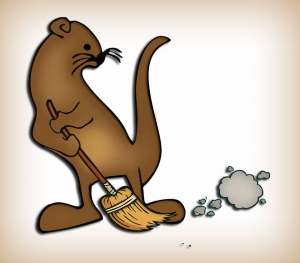 ЈКП „ ВИДРАК“ ВАЉЕВОВојводе Мишића 5014000 ВаљевоДел.бр.01-7823/1-20 Тел: 014/221-556Факс: 014/242-981www.vidrakvaljevo.comДОКУМЕНТАЦИЈАЗА НАБАВКУ УСЛУГЕРЕМОНТ БОШ ПУМПИУ-5/2020Септембар, 2020.годЈКП „ВИДРАК“ ВАЉЕВОУпућује Позив за достављање понуда За  набавкуПозивамо вас да уколико сте заинтересовани доставите понуду за  набавку у поступку           У-5/2020 – набавка услуга- ремонт бош пумпиПонуда се припрема и подноси у складу са  конкурсном документацијом.Ддокументацију може преузети лице које поседује овлашћење заинтересованог понуђача у нашим просторијама, које се налазе у ул.Војводе Мишића 50 у Ваљеву, сваког радног дана од 08.00-14.00 часова или се доставља понуђачу на лични захтев, путем поште, e-maila.	Заинтересовани понуђачи су обавезни да своје понуде доставе лично или путем поште најкасније до 08.09.2020. Благовременим ће се сматрати понуде које стигну до                                08.09.2020. год.на адресу  ЈКП  „ВИДРАК“  Ваљево, улица Војводе Мишића 50 до 10:00. часова истога дана.	Јавно отварање понуда обавиће се истог дана када је крајњи рок за пријем понуда, односно  08.09.2020. год у 10:15 мин.Отварању понуда могу да присуствују представници понуђача са овлашћењем., које се предаје комисији непосредно пре јавног отварања понуда.	Одлуку о додели уговора наручилац ће донети у року од 05 дана од дана јавног отварања понуда.	Број  набавке  У-5/2020– набавка услуга –ремонт бош пумпеУ П У Т С Т В Оза сачињавање понуде по позиву бр. У-5/2020	1.Понуда се подноси на оригиналном обрасцу из документације.	Понуда мора бити јасна, читко откуцана или написана неизбрисивим мастилом и свака страна мора бити потписана од стране овлашћеног лица.Понуда се подноси у затвореној коверти, са тачно наведеном адресом понуђача и назнаком НЕ ОТВАРАТИ – понуда за набавку У-5/2020– назив  услуге.	2.Понуда и сва акта морају бити на српском језику.Понуда се доставља тако што понуђач уписује тражене податке у обрасце који су саставни део документације. Комисија за набавке узеће у разматрање само благовремене понуде. Понуда ће се сматрати благовременом ако је наручиоцу достављена до рока назначеног у позиву за достављање.Наручилац ће као неисправне одбити понуде које су благовремено предате али за које се после отварања понуда на основу прегледа и оцене утврди да не испуњавају све захтеве из документације.	Вредновање понуда ће се вршити на основу следећих критеријума : најнижа понуђена цена.У случају да две или више понуда имају исту најнижу понуђену цену, наручилац ће позвати понуђаче чије су понуде са истом најнижом понуђеном ценом и најповољнију понуду изабрати жребом. Поступак избора најповољније понуде путем жреба ће се обавити на следећи начин:1. Наручилац ће упутити позив понуђачима чије су понуде са истом најнижом понуђеном ценом да присуствују поступку жребања;2. Поступак жребања водиће члан Комисије и биће обављен у просторијама наручиоца;3. Комисија ће водити записник о поступку жребања;4. Комисија ће припремити посуду и куглице у којима ће бити папирићи са називима понуђача чије су понуде са истом најнижом понуђеном ценом;5. Жребање ће бити обављено тако што ће члан комисије извршити извлачење једне куглице, извадити папирић из исте и прочитати назив понуђача којем ће Наручилац доделити уговор.ЈКП ‘’ ВИДРАК‘’ ВАЉЕВОБрој: 01-7823/1-20У Ваљеву,02.09. 2020 год. ОБРАЗАЦ ПОНУДЕ бр. ____-РЕМОНТ БОШ ПУМПИ-НАПОМЕНА : Не попуњавати у горњој табели са назнаком ’’ по договору ’’, јер се неће разматрати.На крају ове стране ставити потпис овлашћеног лица.						______________________________СПЕЦИФИКАЦИЈА  И СТРУКТУРА ЦЕНАНазив фирме и седиштеАдреса понуђачаИме и презиме контакт особеТел.,факс, е-маилЖиро- рачунМатични бројРегистарски бројШифра делатностиПорески бројБрој  набавкеУ-5/2020Услови плаћања (у складу са Законом о роковима измирења новчаних обавеза у комерцијалним трансакцијама)45 данаУкупан износ вредности без ПДВ- аУкупан износ за уплату са ПДВ-омРок  извршења USLUGA POPRAVKE BOSH PUMPE I DIZNI USLUGA POPRAVKE BOSH PUMPE I DIZNI USLUGA POPRAVKE BOSH PUMPE I DIZNI USLUGA POPRAVKE BOSH PUMPE I DIZNI USLUGA POPRAVKE BOSH PUMPE I DIZNIR.B.VRSTA USLUGERADNI SATCENA PO RADNOM SATU BEZ PDV-aUKUPNA VREDNOSTmontaža i demontaža pumpe i dizni visokog pritiskaštelovanje paljenjapopravka pumpe visokog pritiskapopravka dizni (inektora)dihtovanje pumpe visokog pritiska dihtovanje diznipopravka sistema za dovod gorivapopravka pumpe niskog pritiskareglaža pumpe i dizni